Just For Today Area MinutesDate: March 13, 2022Location: Yates Center, KS          Home Group                  P       AAttached to minutes:
-Group Reports
-Chair Reports
-Mom Campout Flyer-Region Motion -Taco Bout Service FlyerChair Position                             P       A
Meeting Opened with a moment of silence followed by the Serenity Prayer.
3rd Concept read and discussed
Introduction and roll call followed.Last month’s minutes were read-Accepted MSPOpen Positions:Area Co-Chair
Alt RCM
Co-Treasurer
H&I Co-Chair
PR Co-Chair
Co-Secretary
Literature Co-Chair
Outreach Co-ChairElections:April was elected as activities co-chair
Group Reports:-Freebirds: See Report-Pioneer Group: See Report-RIP: See Report-Last Chance: No Report-Second Chance: See Report-Clean and Free: See Report-RUTS: See Report
-Iola NA: See Report-Burlington NA: See Report
Chair Reports:-Area Chair: No Report
-Treasurer: See Report-H&I: See Report-PR: No Report-Webmaster: No Report-Activities: See Report-PO Box: See Report-RCM: See Report-Secretary: See Report-Literature: See Report-Outreach: No ReportOld Business:-Car representation go back to groups and bring back tally to next ASC.New Business:-Move ACS to April 3, 2022 MSP
-Move left over items from Neodesha meeting to literature stock.
-MOM campout dates…Much discussion
-Alt RCM position was voted on to be vacated
-Region motion…….Much much discussion. Insufficient information
-ELECTED OFFICIALS, IF YOU CANNOT ATTEND THE ASC MEETING PLEASE SEND A REPORT.Who is cooking meal for next area: Charlie HTotal money received: $70Next area meeting: April 3, 2022 at 11:30amTake back to groups:
-Theme and design for MOM Campout
-Car representation motions
-What would the groups like for literature to have on hand?-Region Motion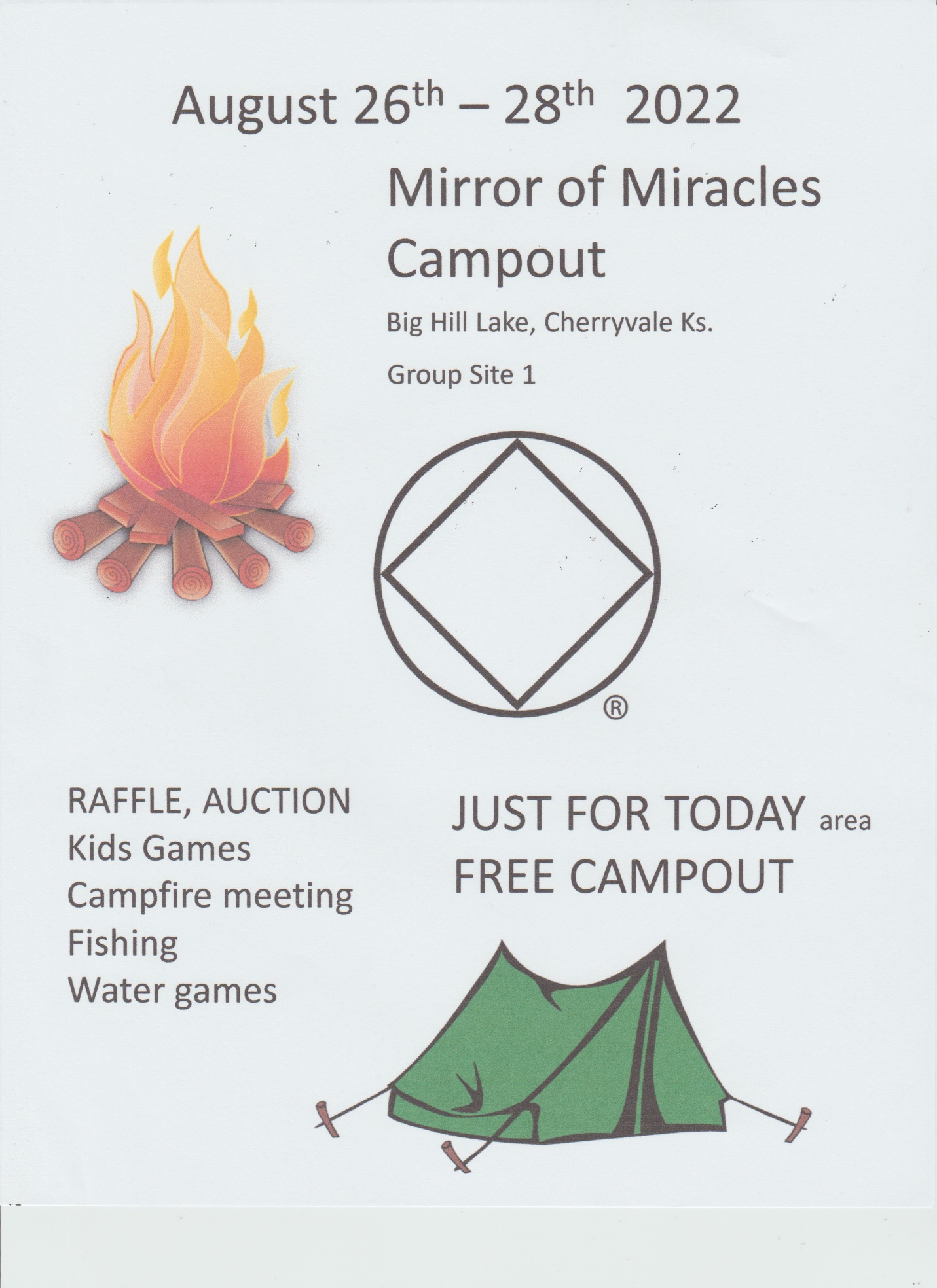 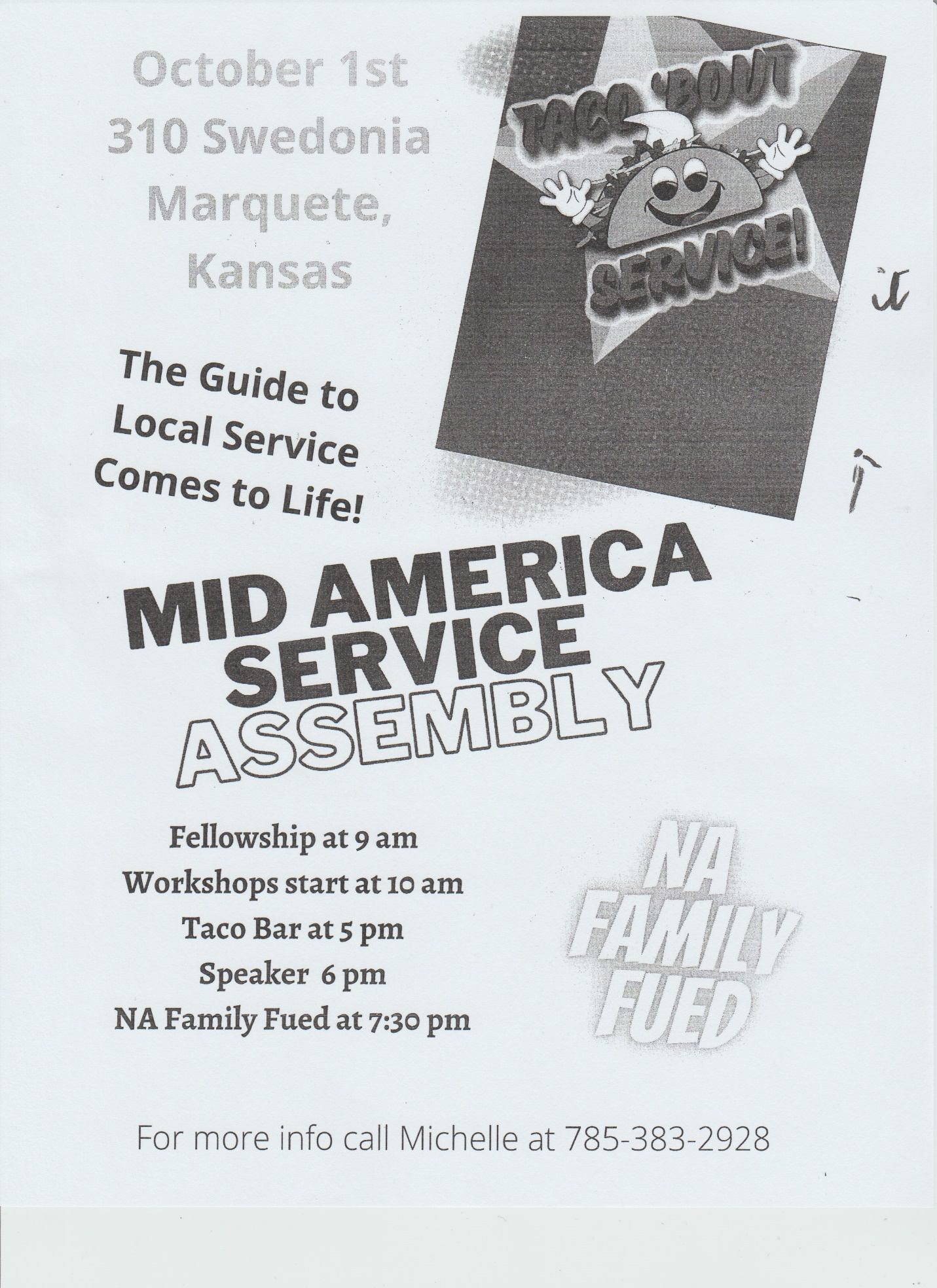 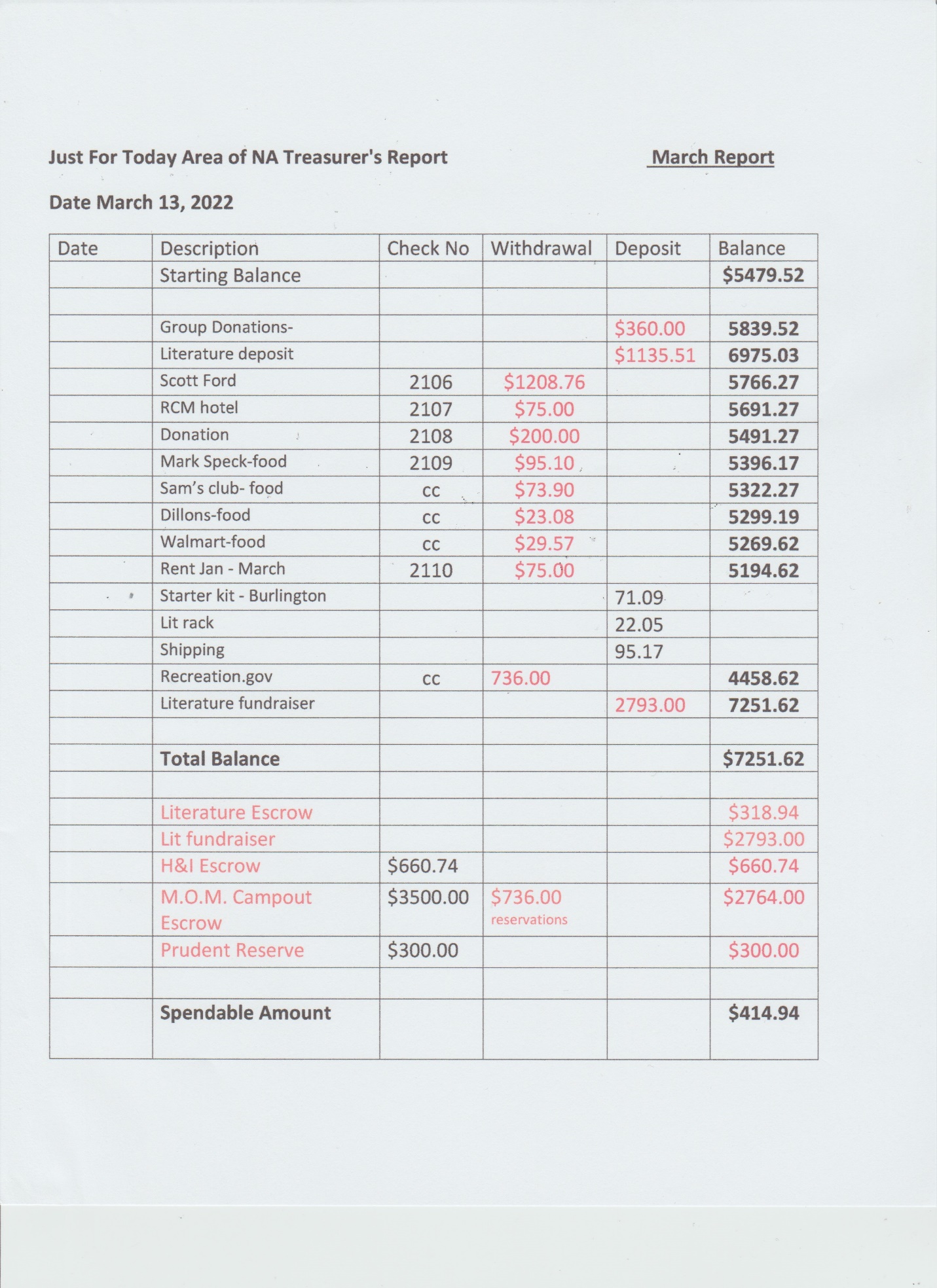 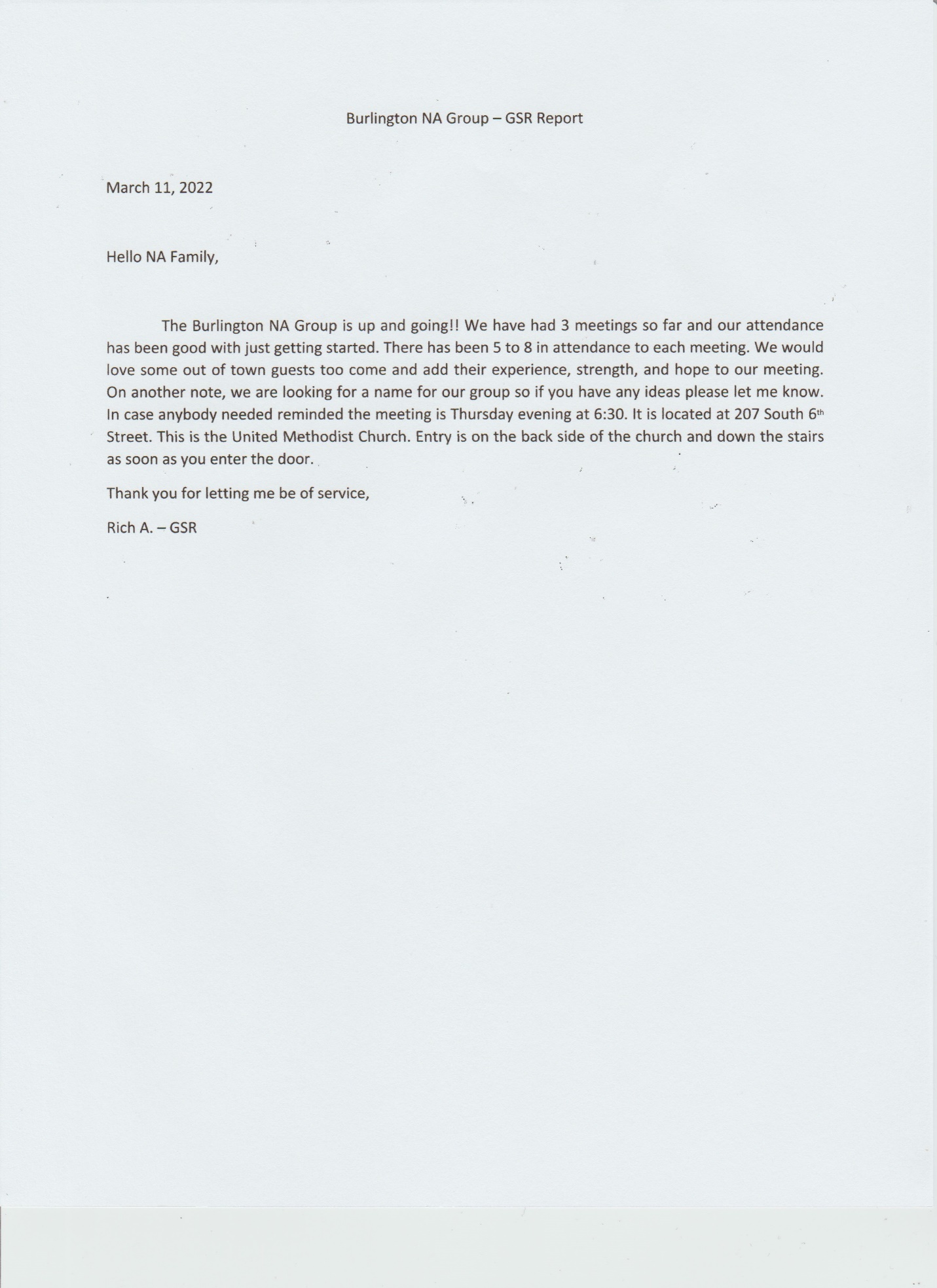 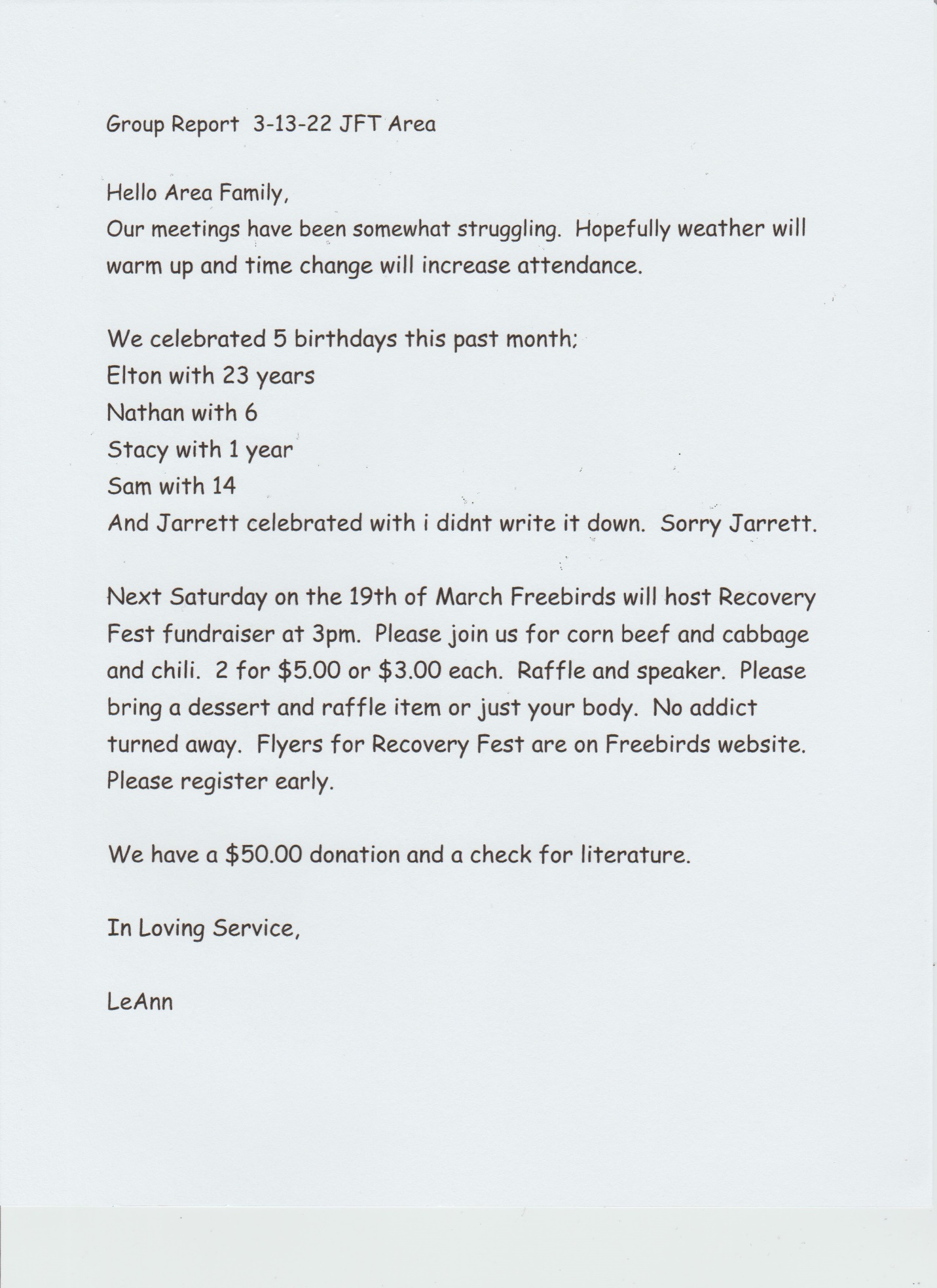 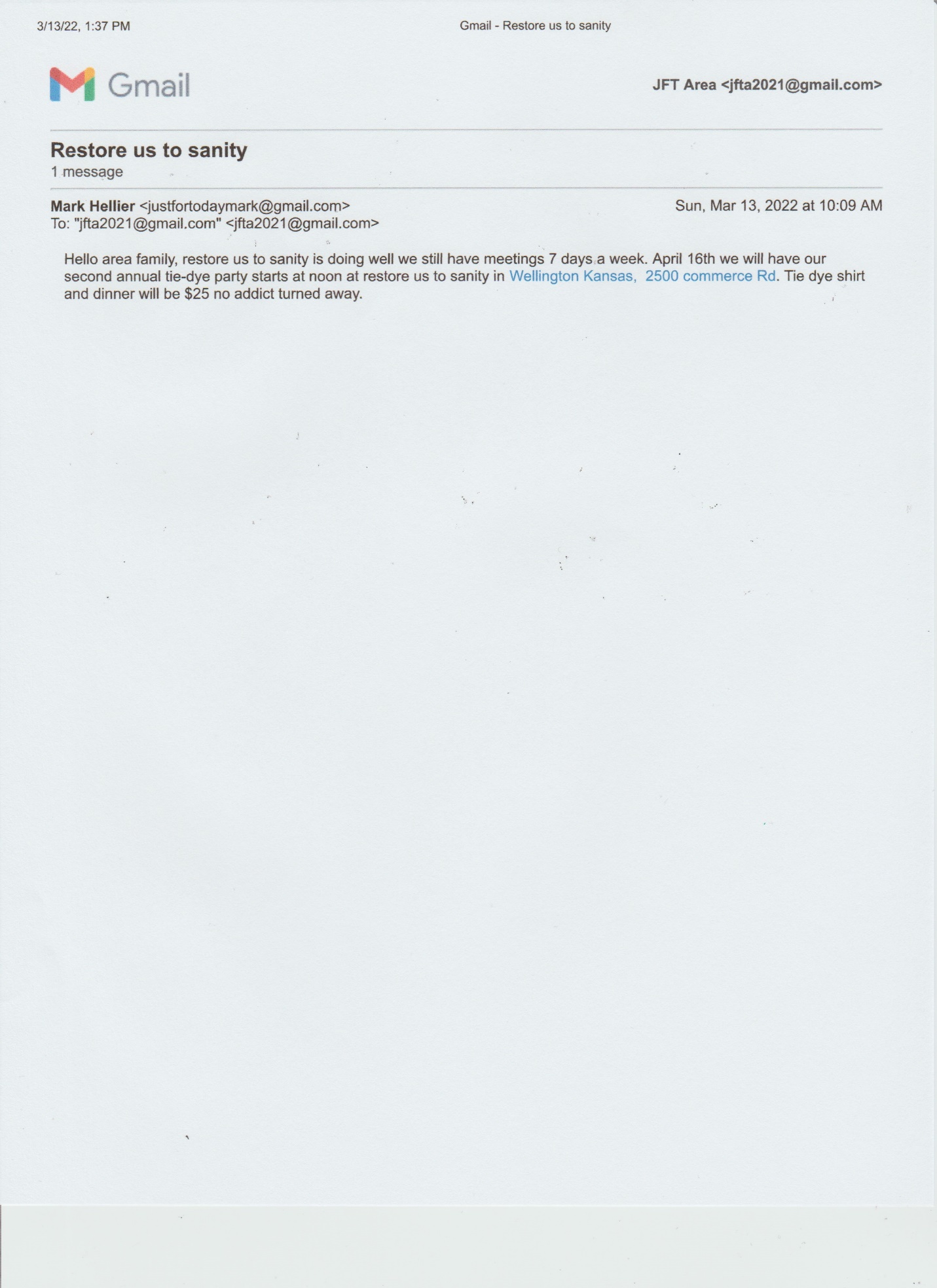 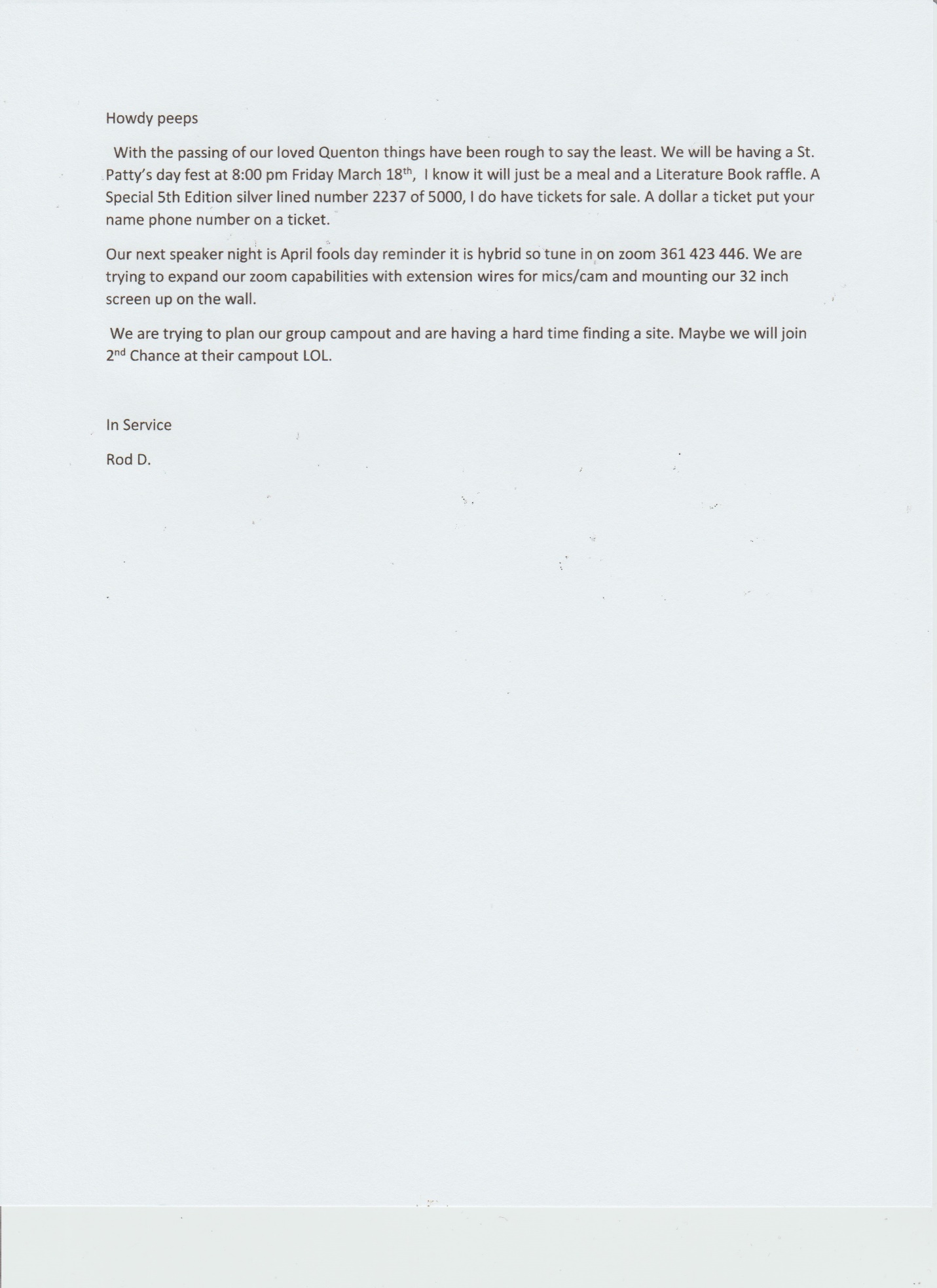 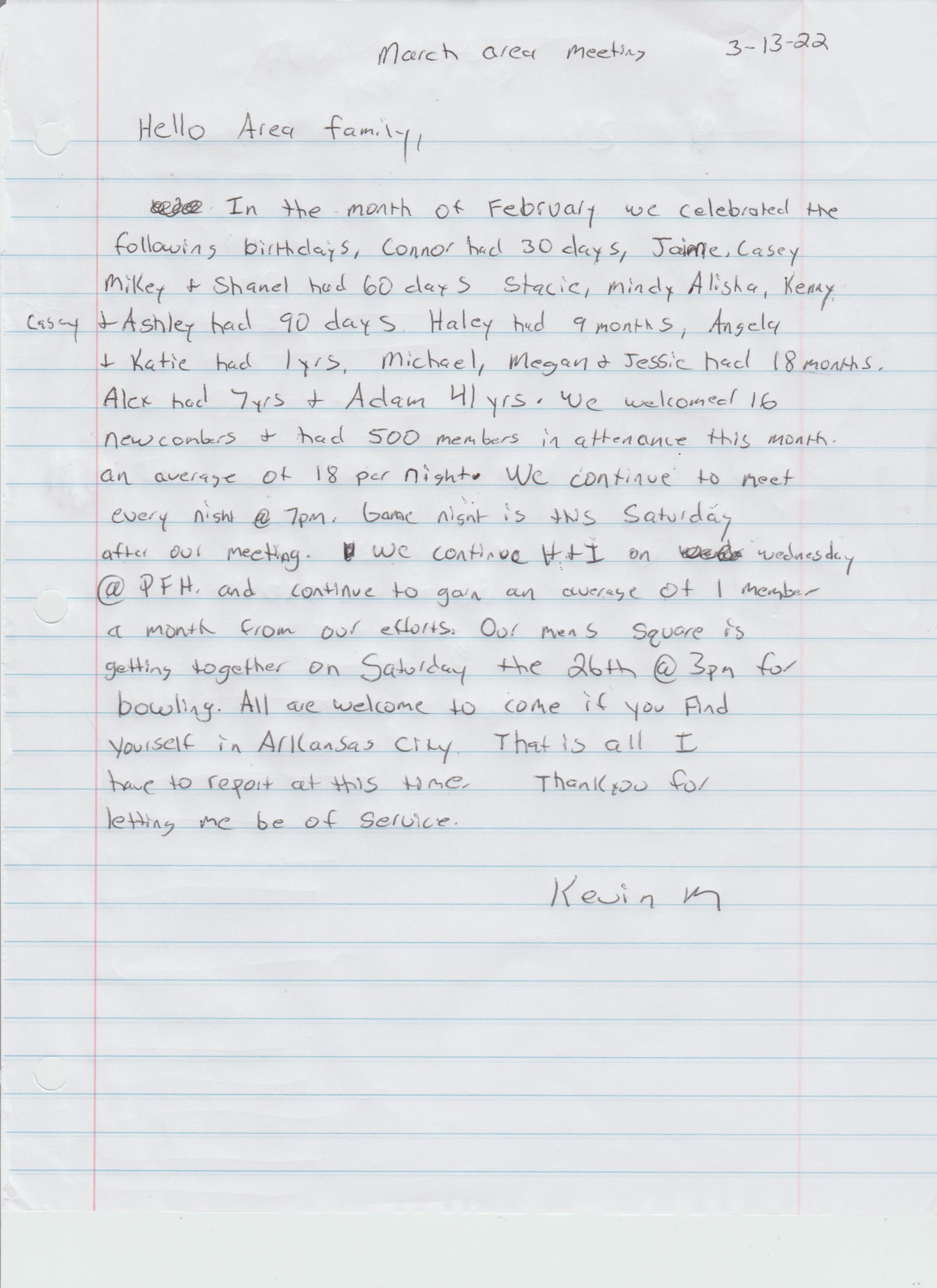 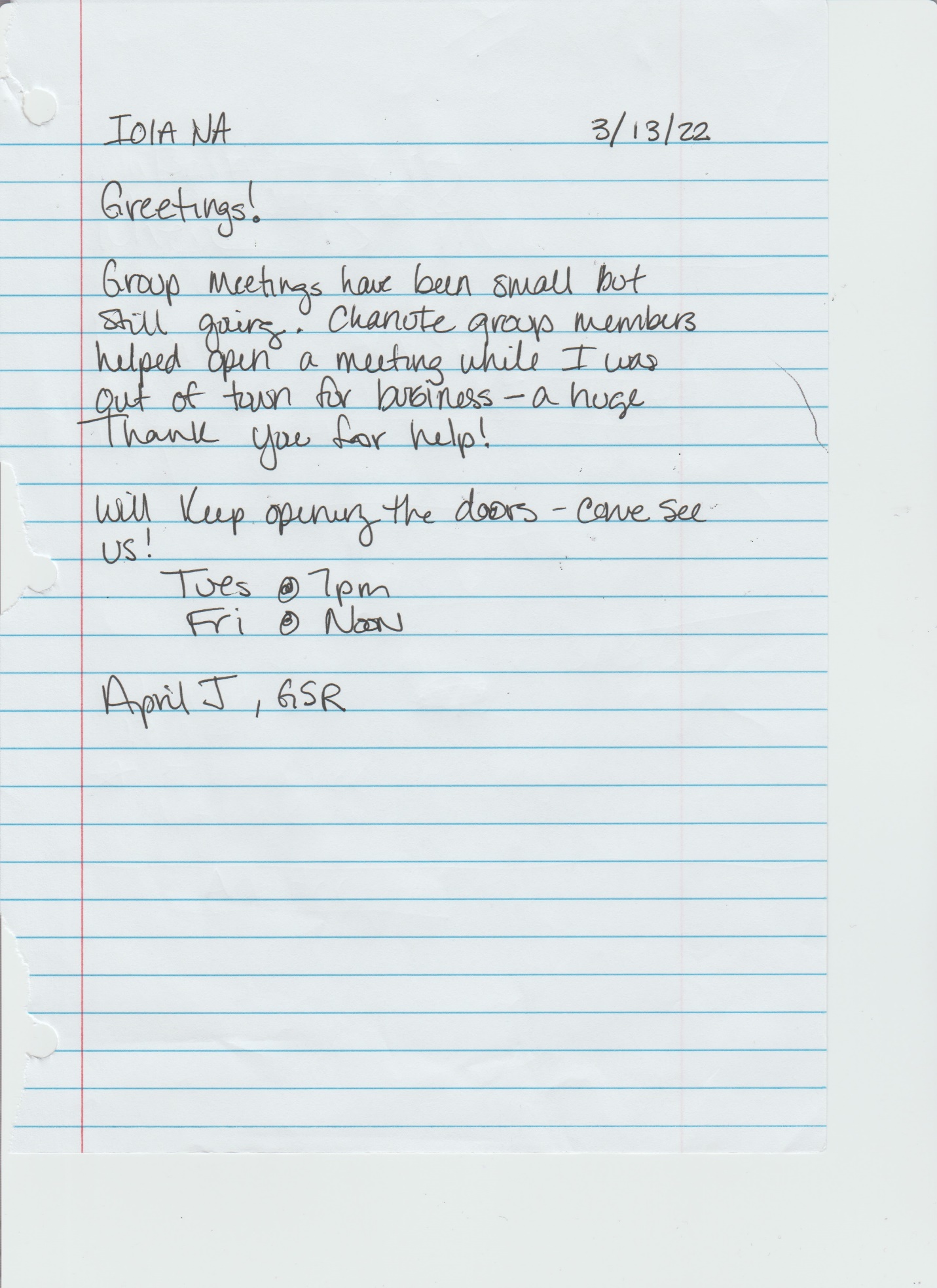 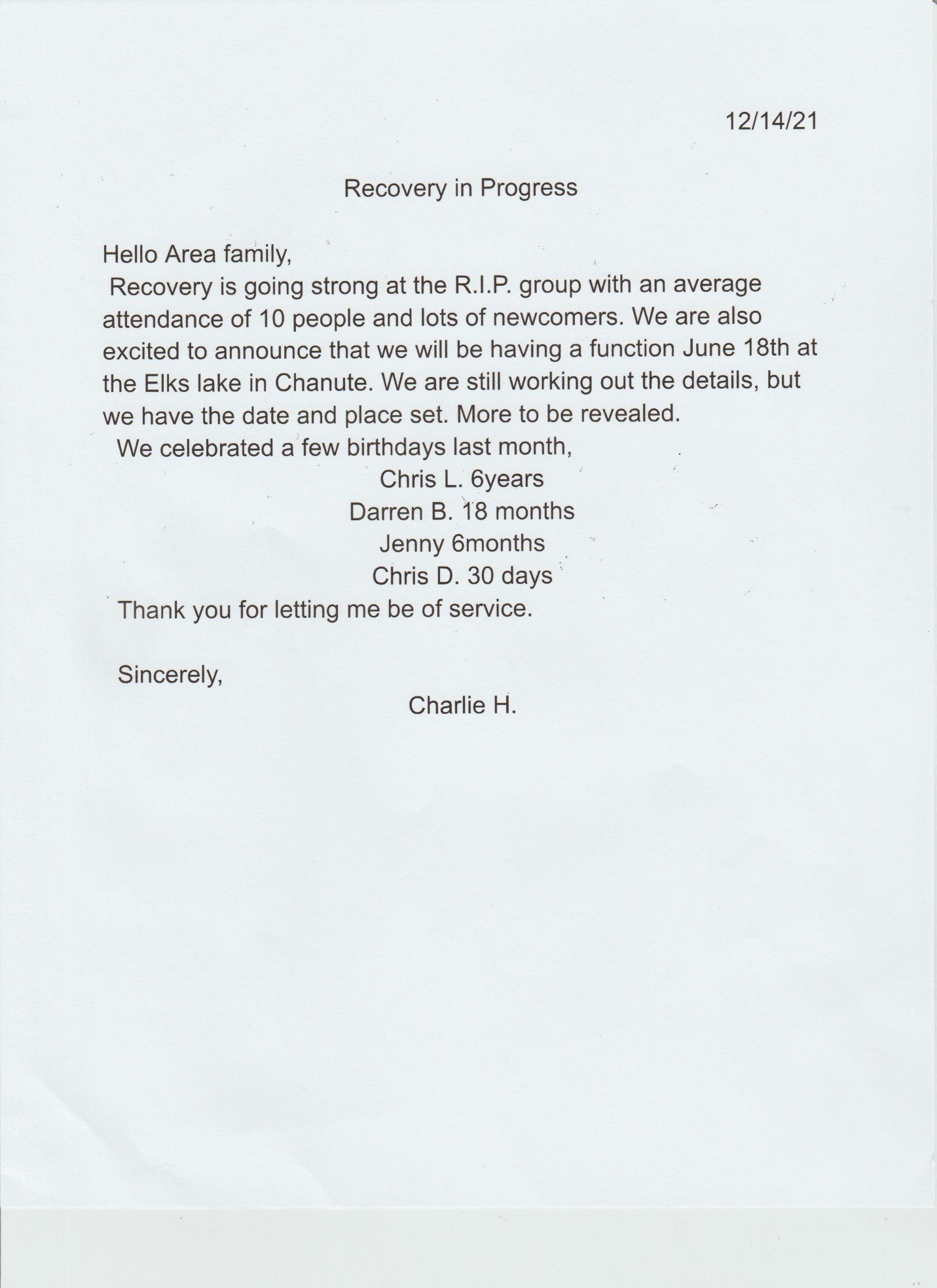 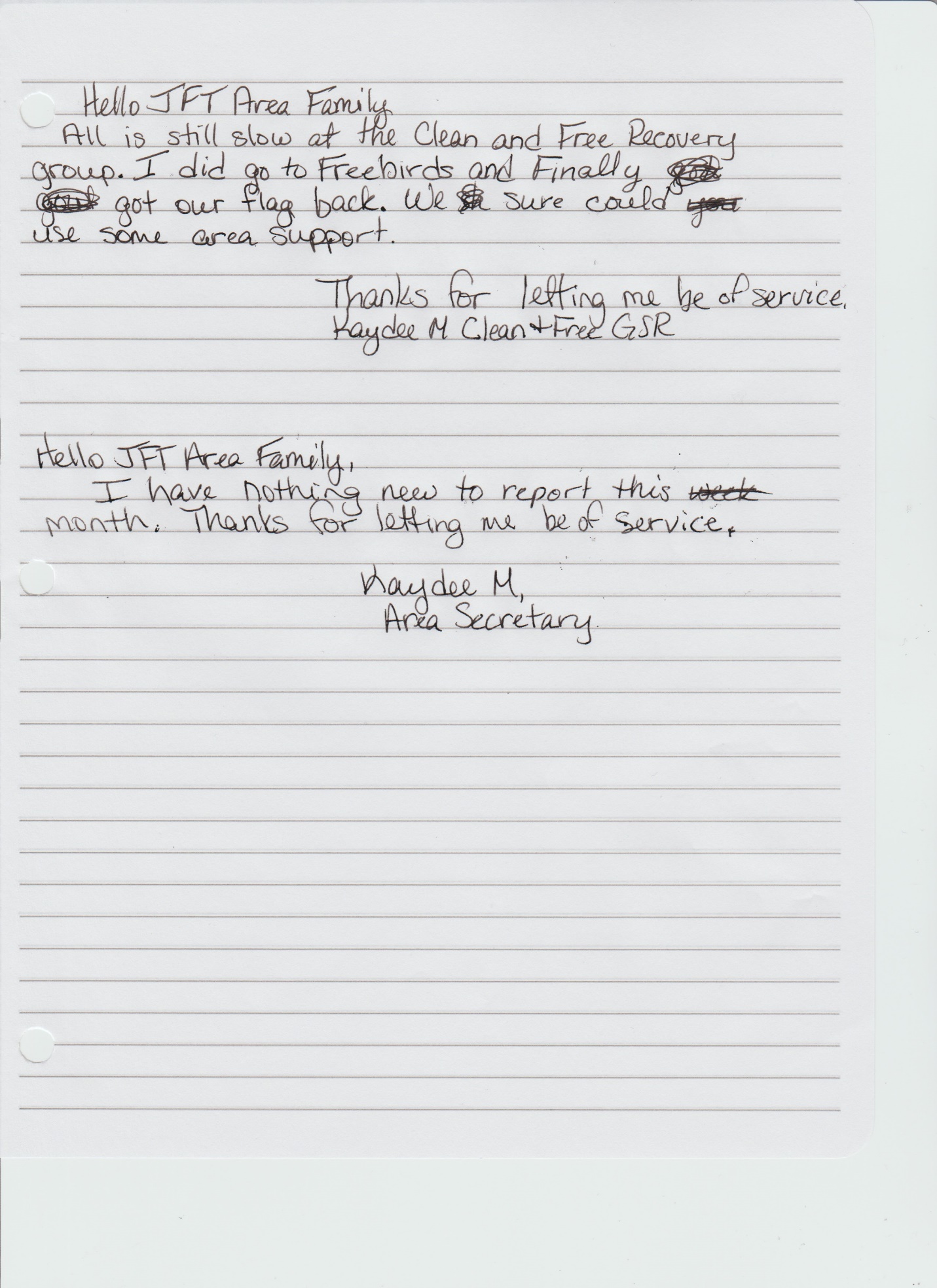 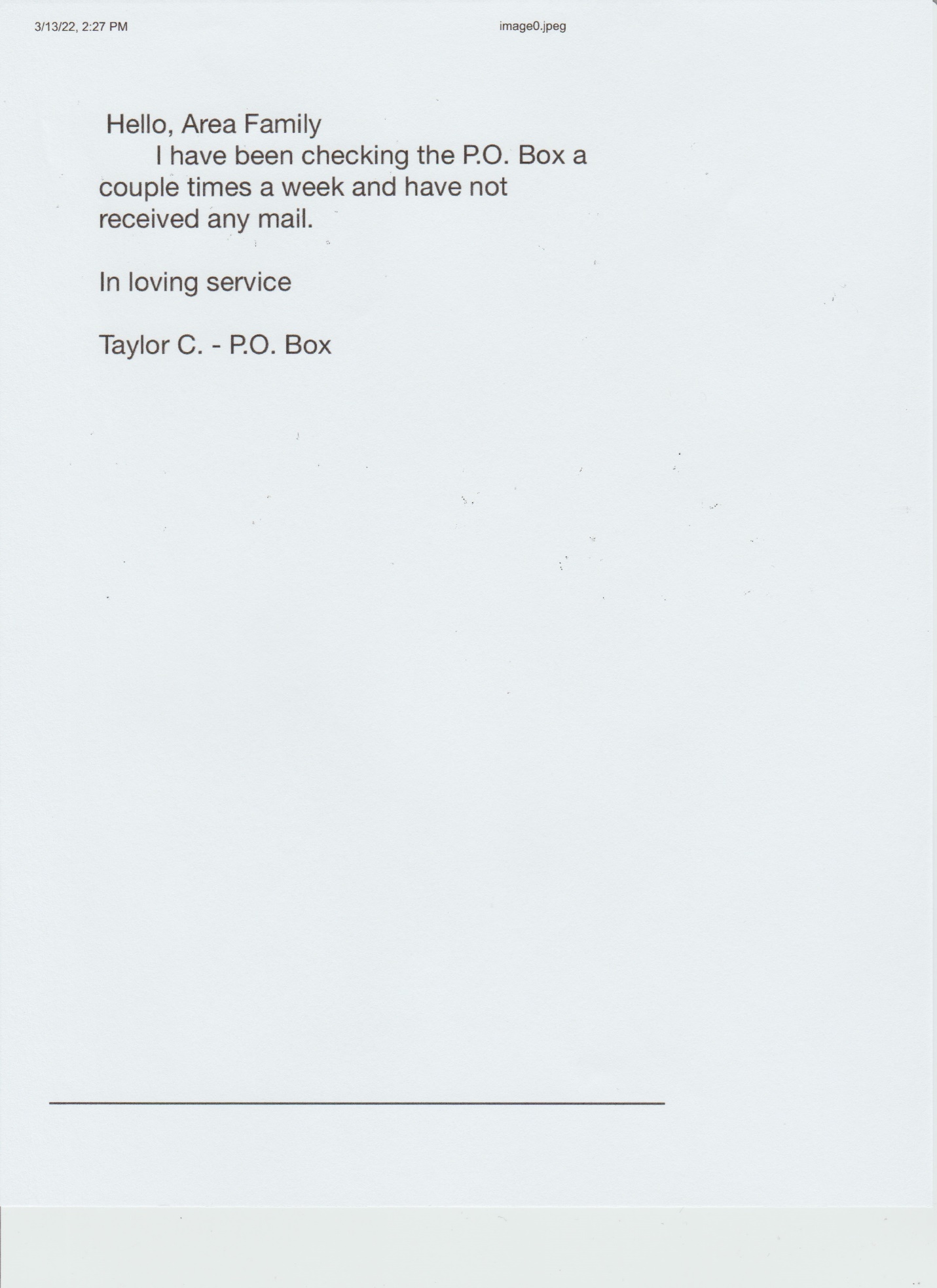 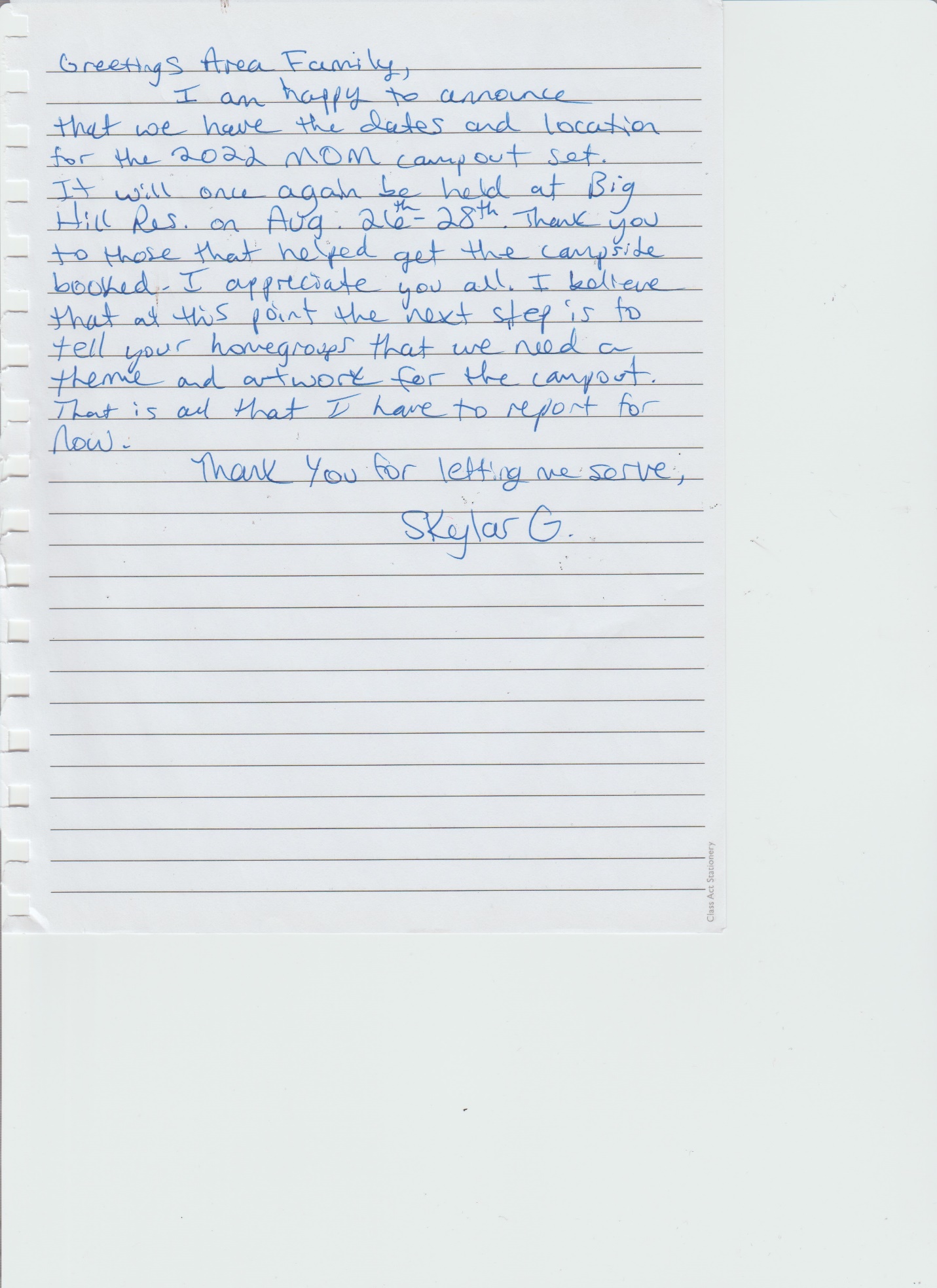 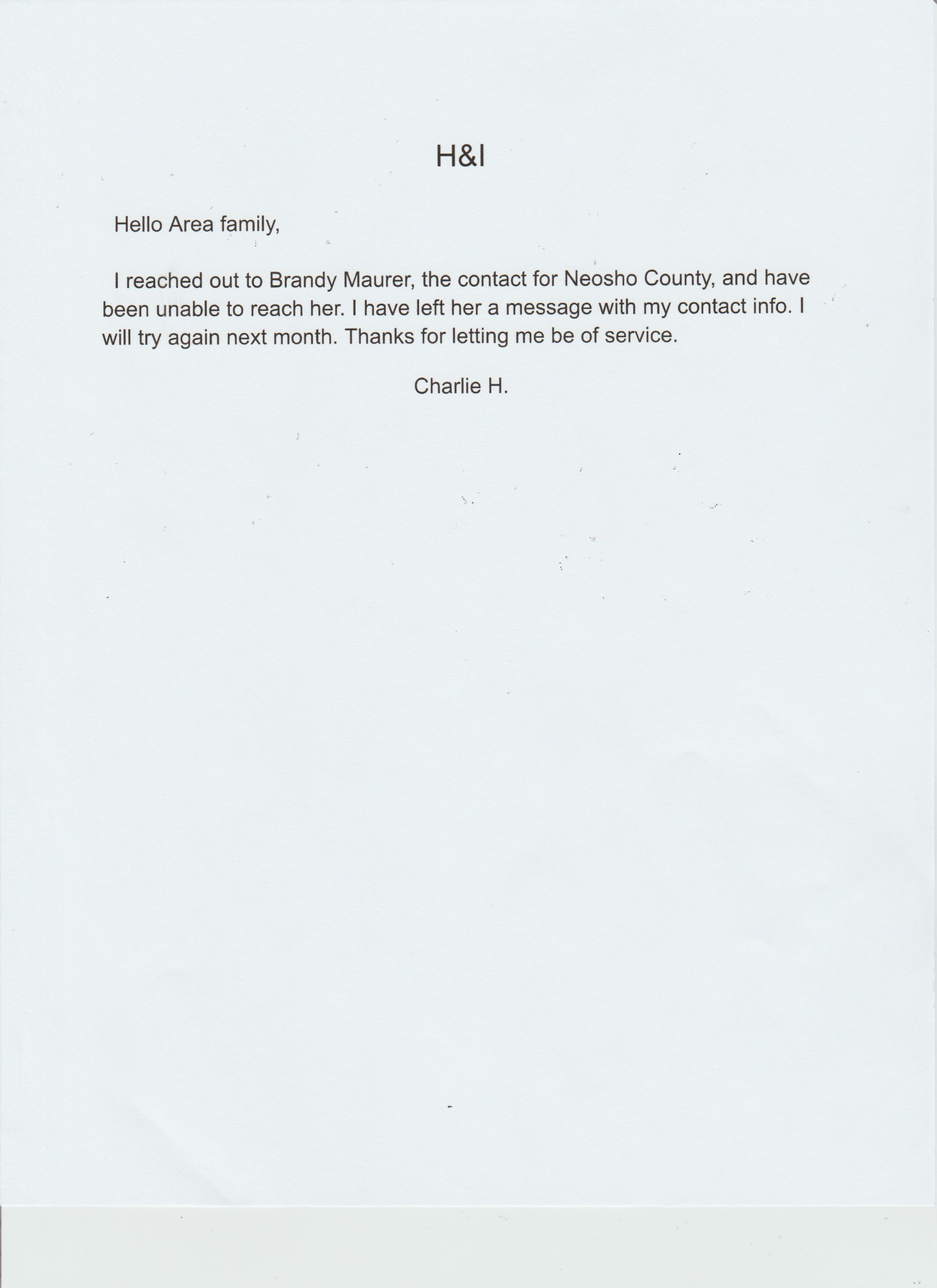 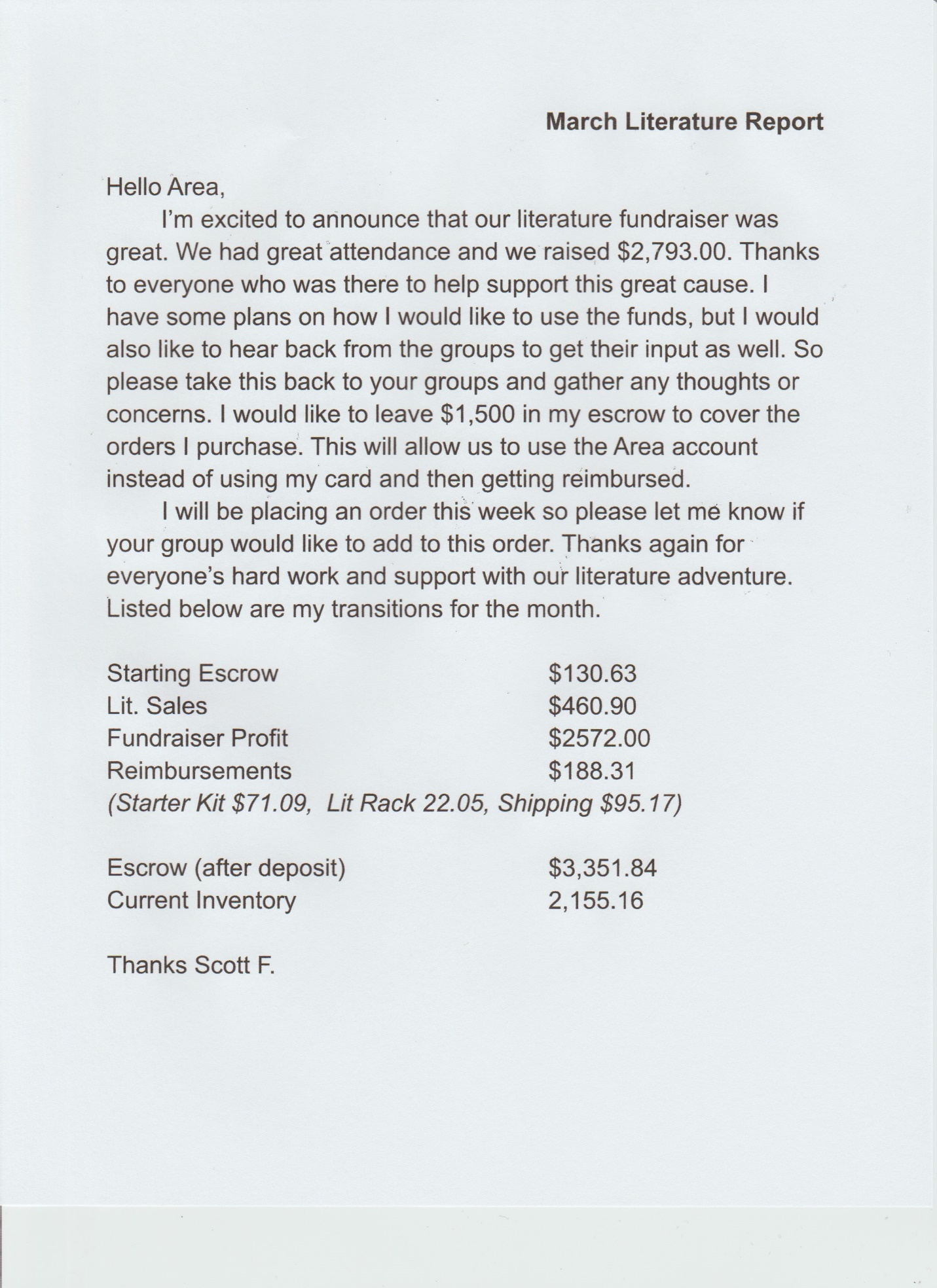 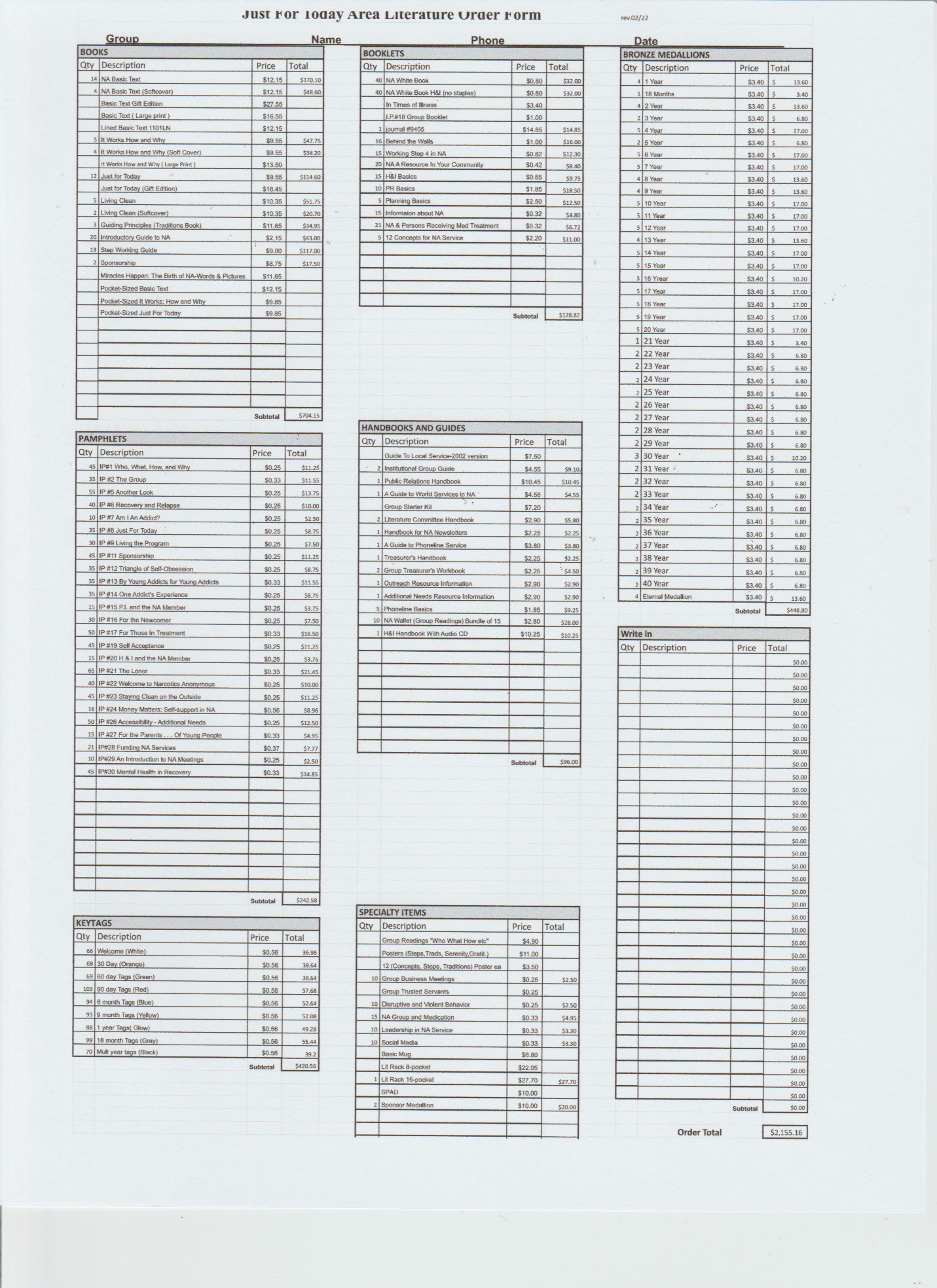 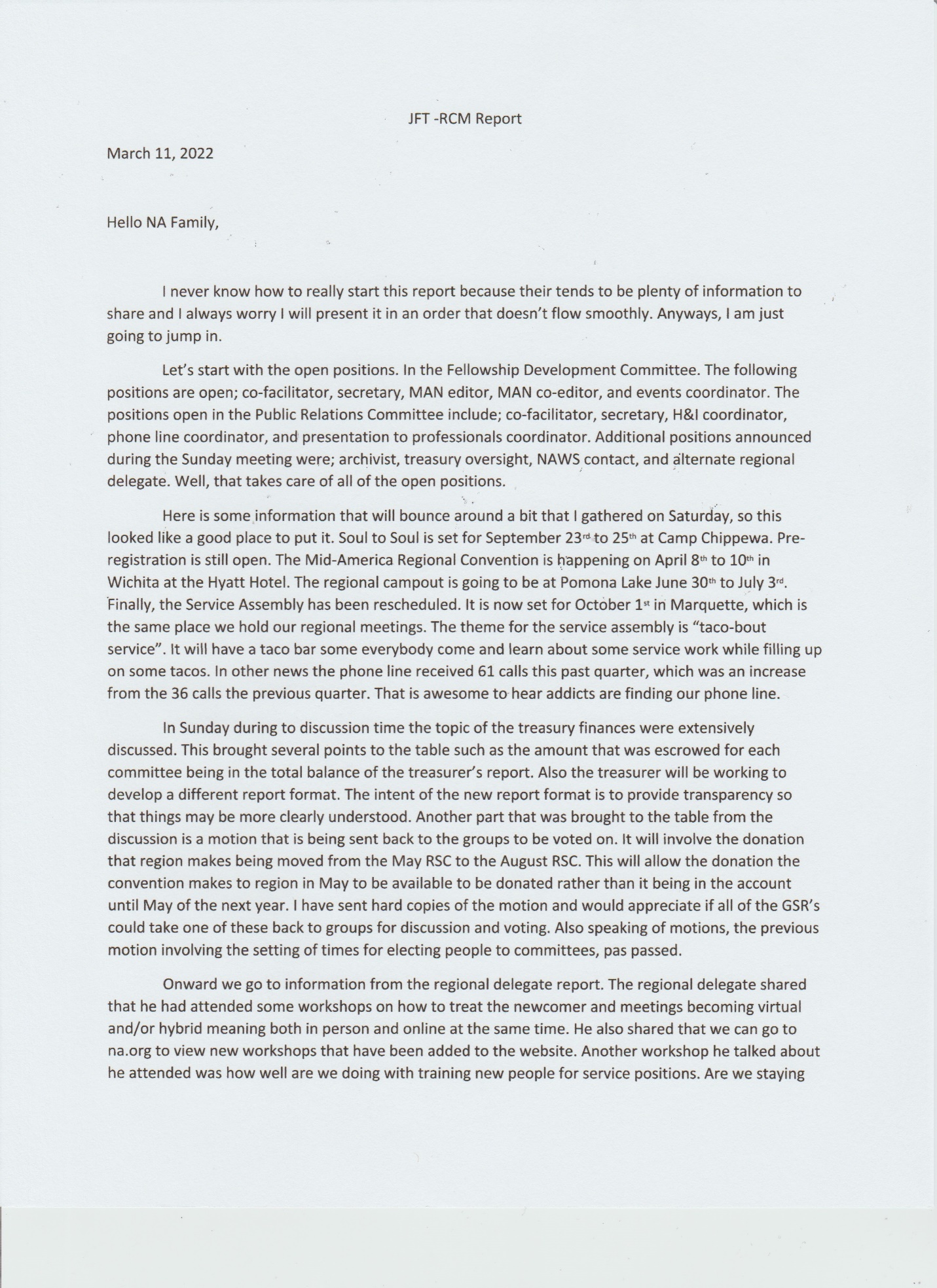 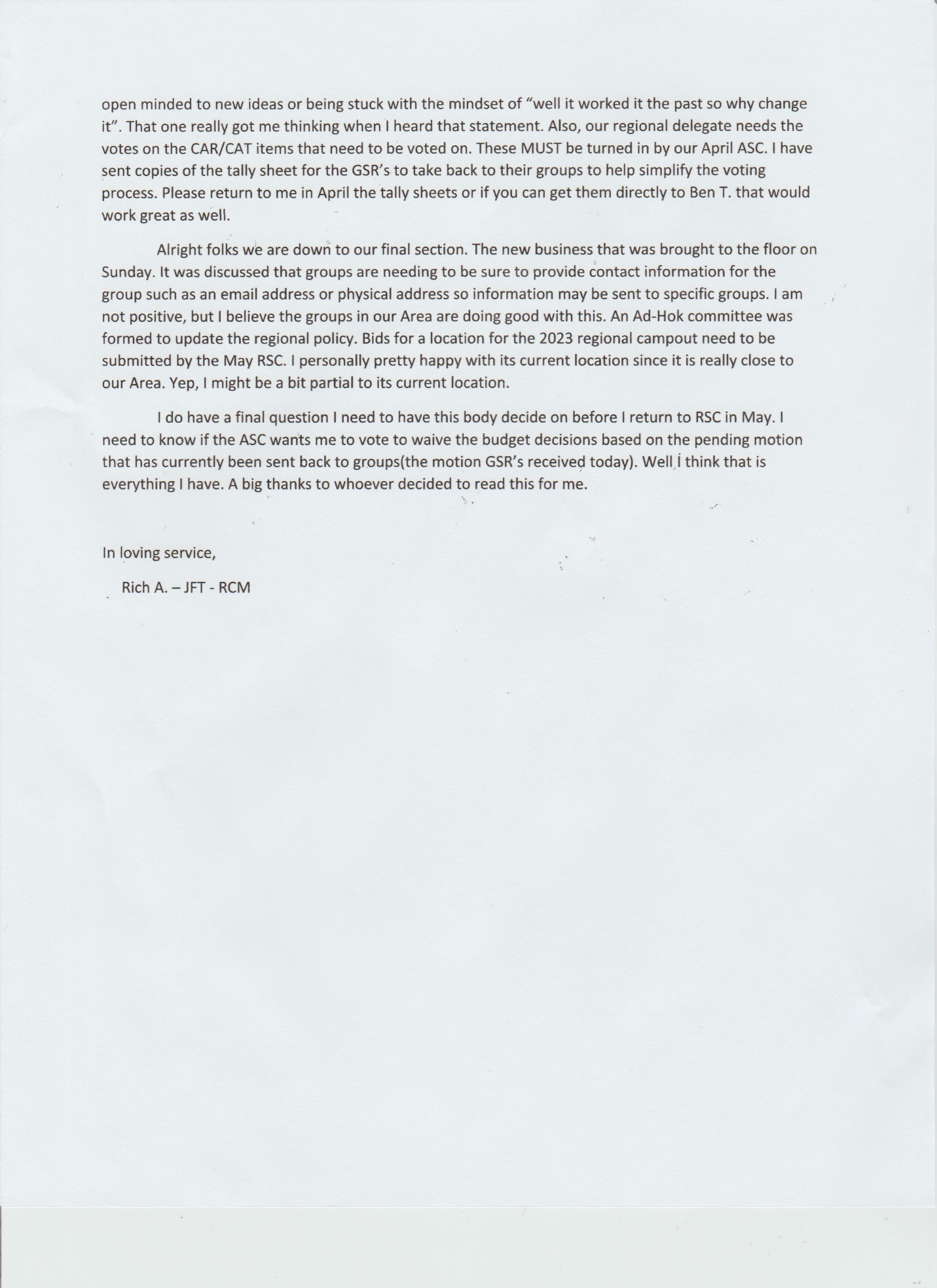 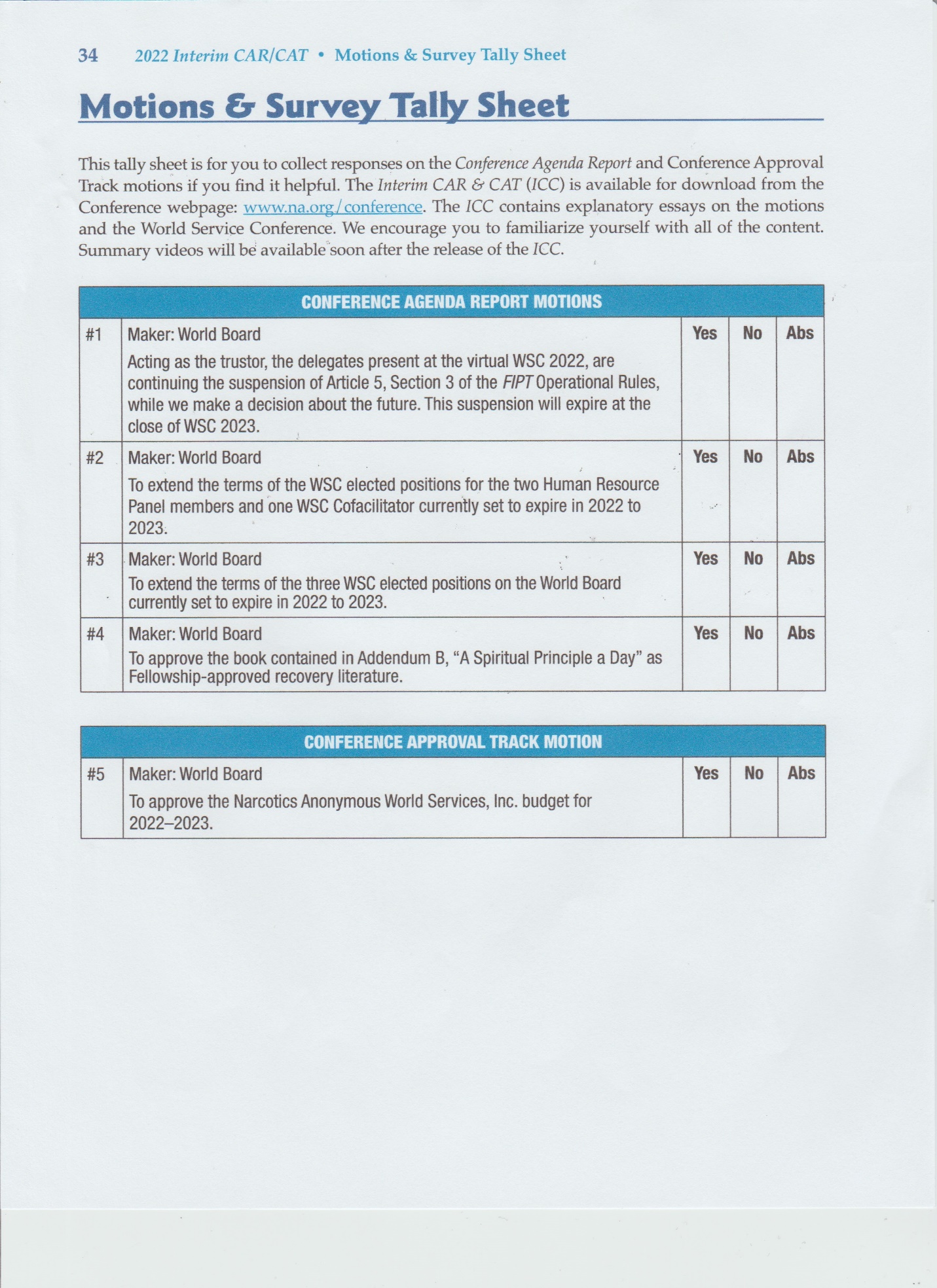 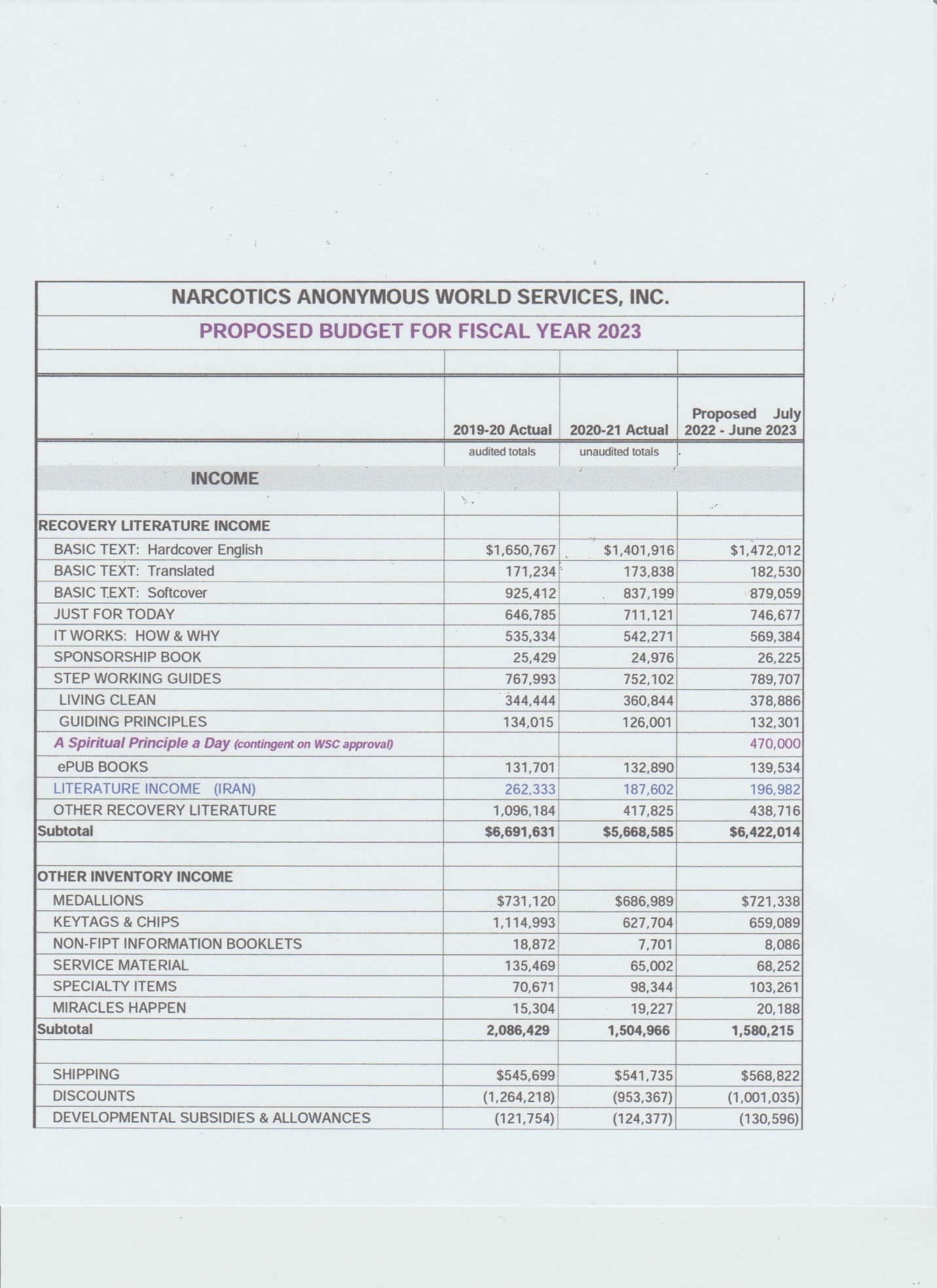 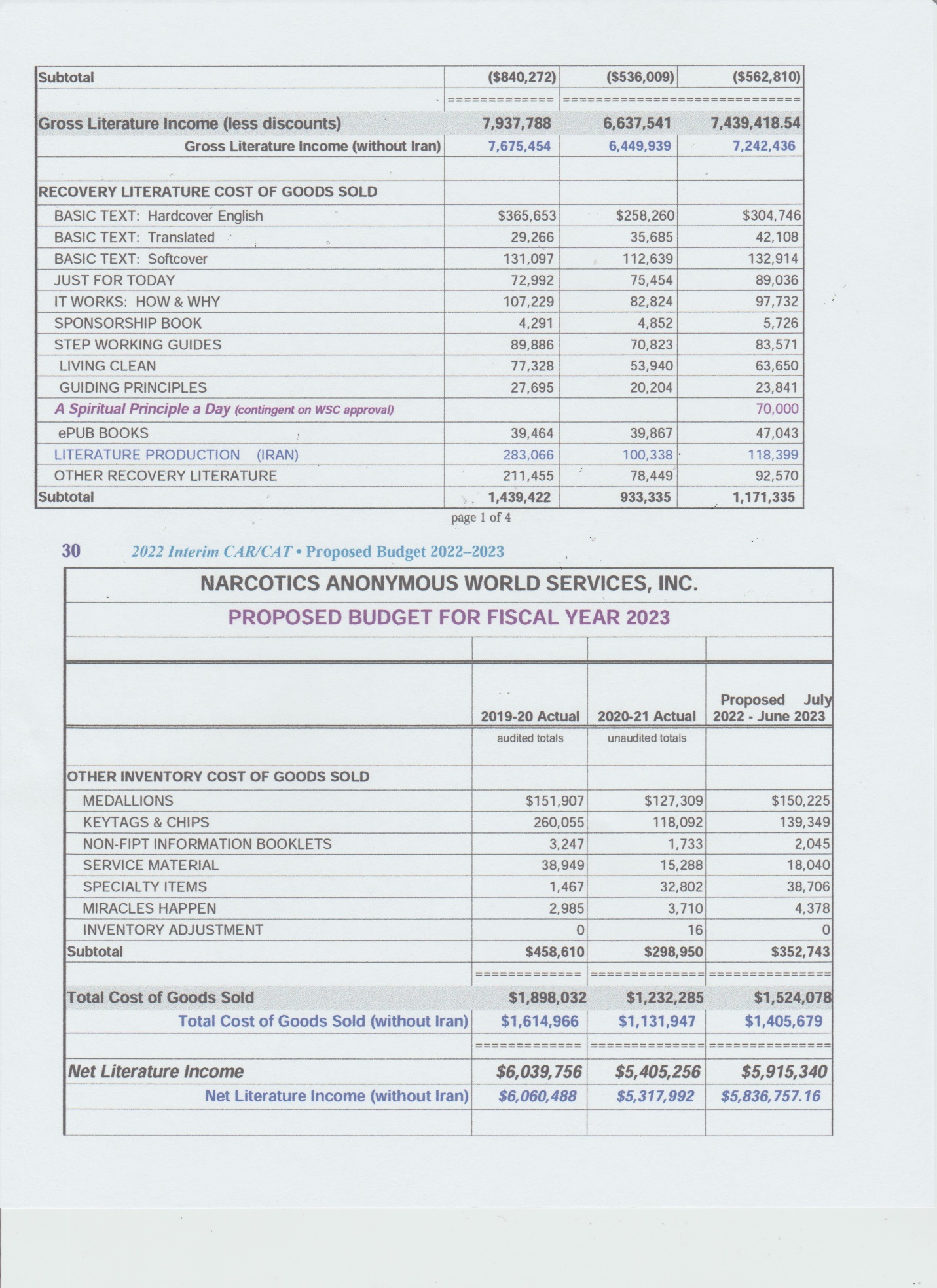 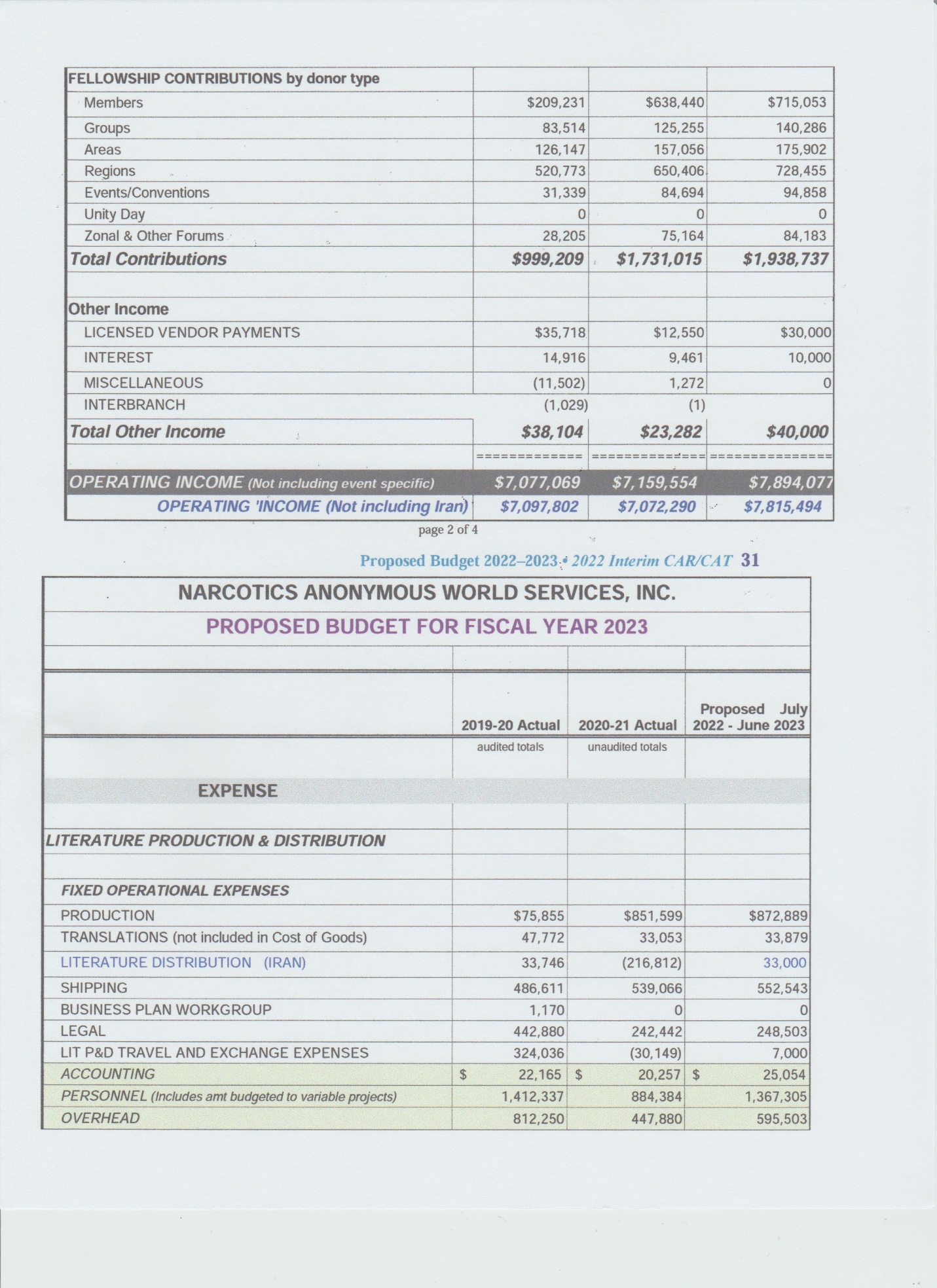 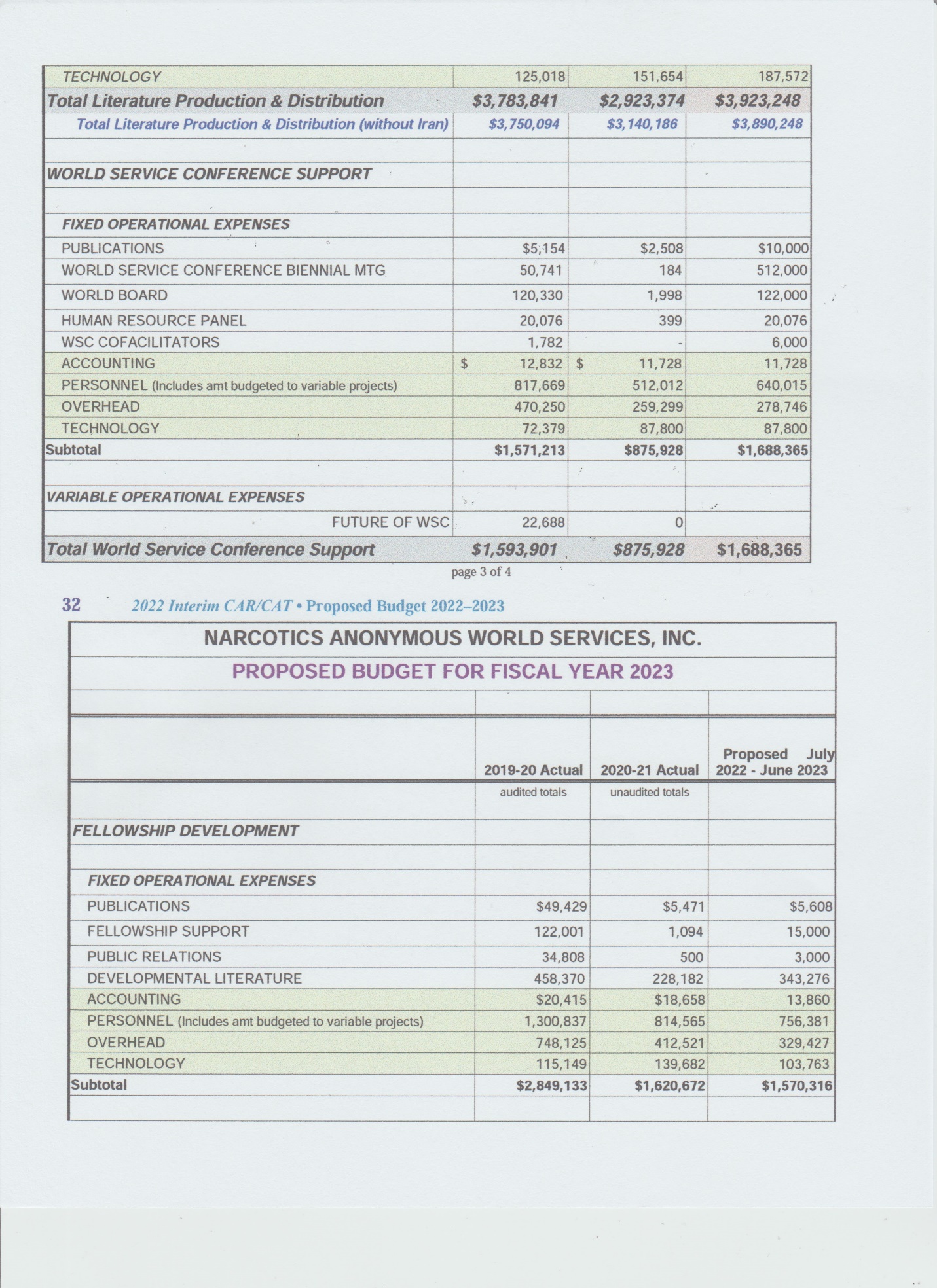 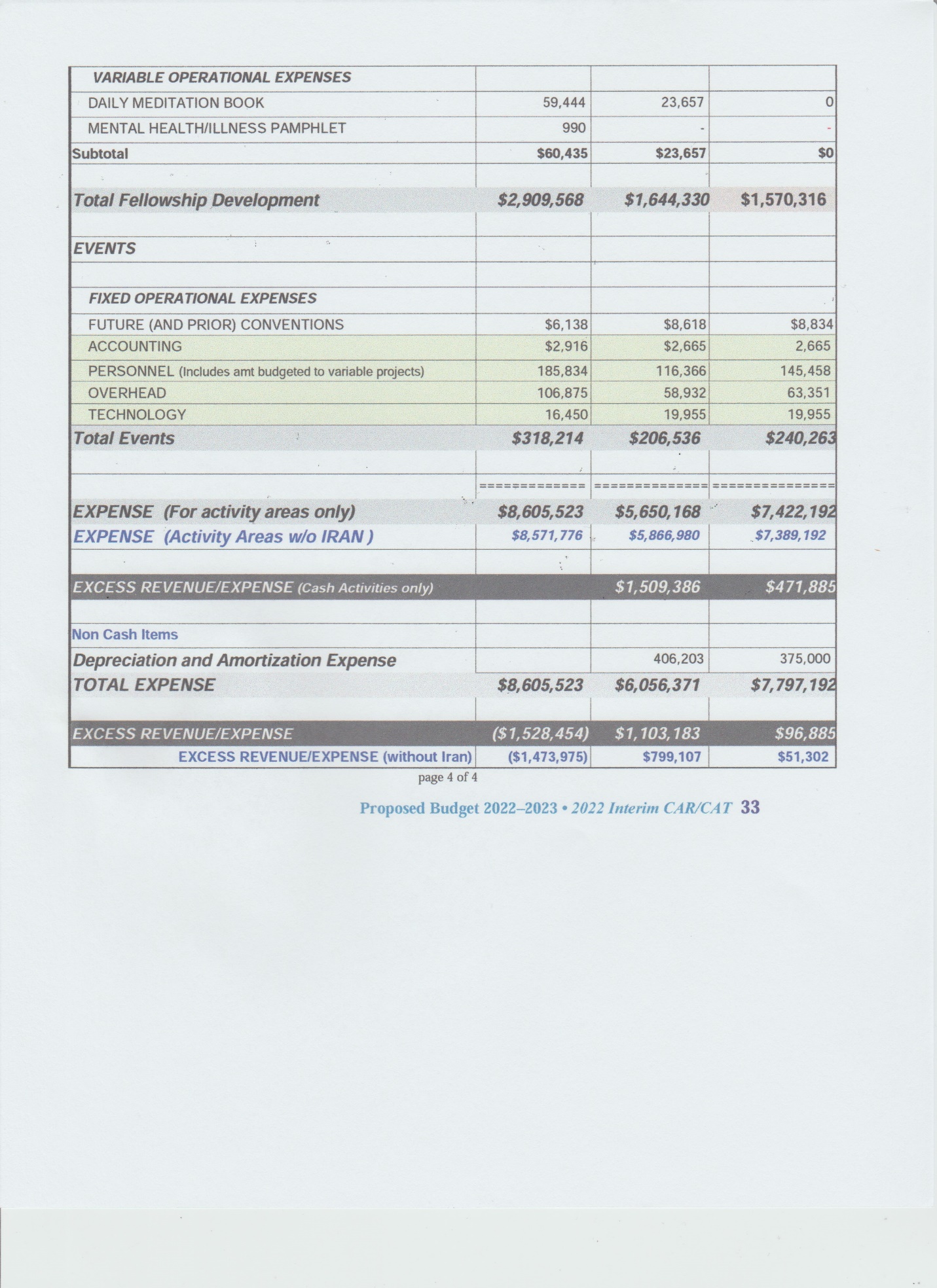 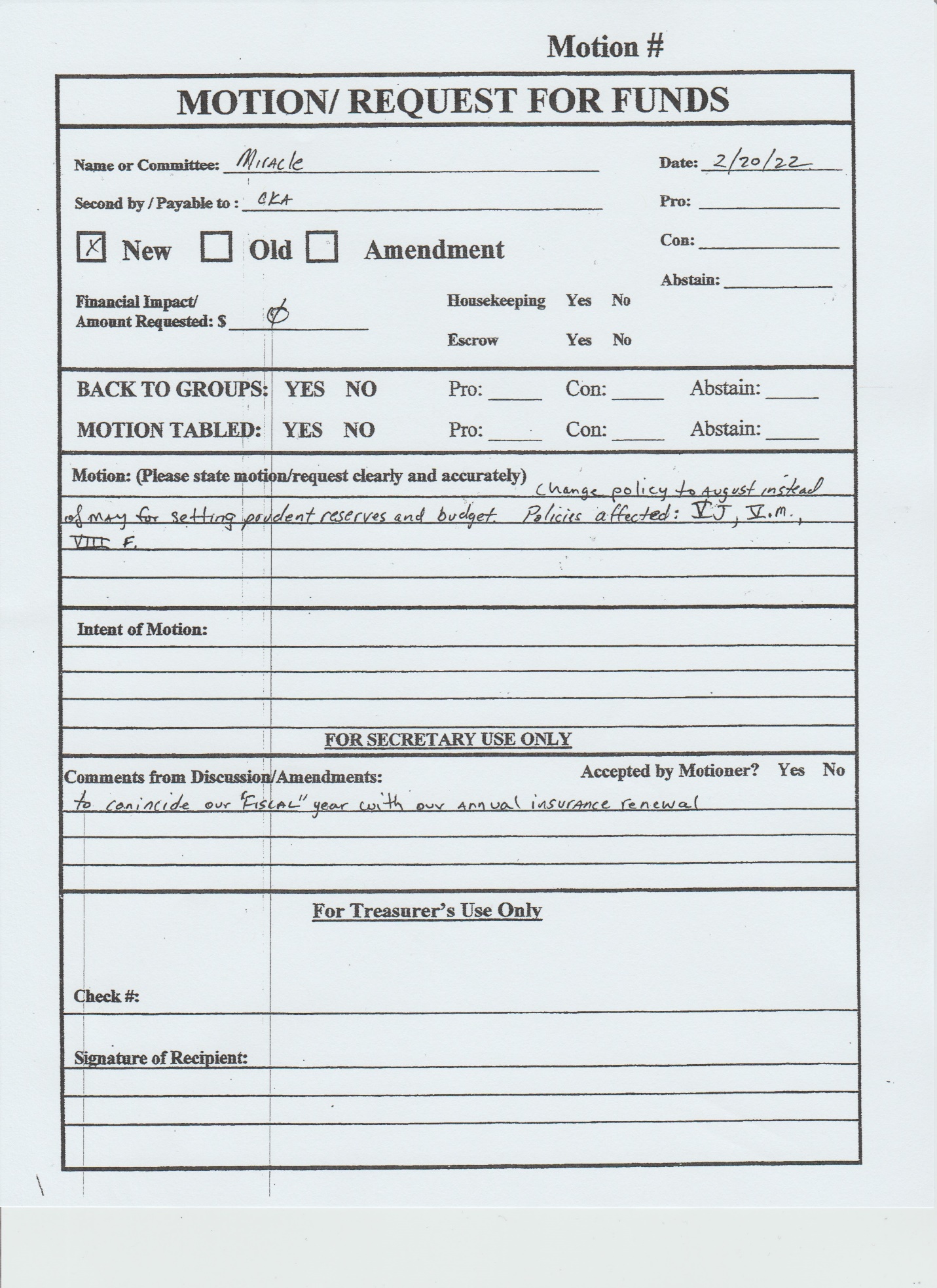 Freebirds-IndependenceXPioneer-EmporiaXRIP-ChanuteXLast Chance-EurekaXSecond Chance-Ark CityXClean and Free-CherryvaleXRUTS-WellingtonXBurlington NA-BurlingtonXIola NA-IolaXArea ChairXArea Co-Chair------TreasurerXCo-Treasurer------H&I ChairXH&I Co-Chair------PR ChairXPR Co-Chair------WebmasterXWebmaster Co-ChairXActivities ChairXActivities Co-ChairXPO BoxXRCMXAlt. RCMXSecretaryXCo-Secretary------Literature ChairXLiterature Co-Chair------Outreach ChairXOutreach Co-Chair------